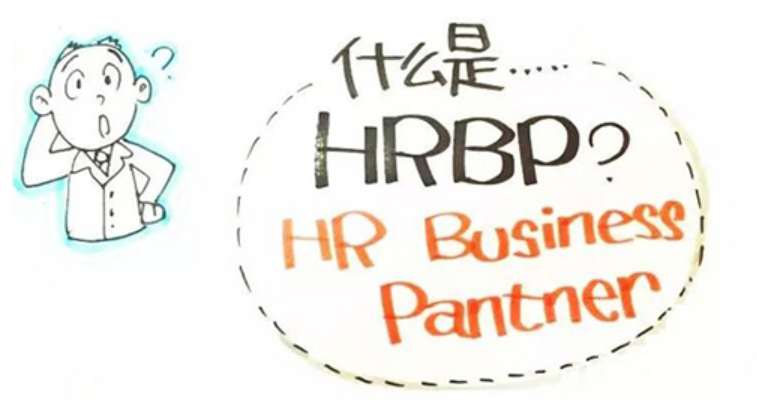                                   课程提纲通用报名表课题单元主要内容HRBP的前生今世  地产行业面临的变革 IBM三支柱模型---HRBP的来源 HRBP实践的三种不同模式及其差异（职能式、矩阵式、价值观式）案例：HRBP在华为、融创、龙湖的不同实践，其差异背后是什么？ 研讨：学员所在地产企业目前适合上述三种模式的哪一种？为什么？ HRBP在组织发展中的职责HR的关键突破1.  HR的角色突破—我们是HR管理者还是懂人力资源的管理者？研讨：三个石匠带给我们的启示---做最优秀的石匠与建设教堂的石匠，德鲁克认为两者的差异到底是什么？ 2.  关键思维突破—成果贡献导向！案例：张总的烦恼-岗位价值评估到底做还是不做？研讨：专业—管理—商品的区别3.  人力资源管理领域回顾，发展阶段和发展趋势4.  未来人力资源在组织发展中的定位5.  直线业务经理对HRBP的角色认知6.  如何精准评估HRBP的价值7.  HRBP成熟度模型分析与优化8.  如何发展与提升HRBP的技能HR专业维度（选用育留）中的成果导向招人难的突破？案例：为什么老板选了一个能力较低的营销总监？案例：一个总经理助理的招聘绩效考核的突破？案例：龙湖考核目标的演变看目标设定的原则与技巧如何促进对目标的关注？案例：LA地产2016年绩效改善看绩效结果如何更有效应用、如何让业务经理愿意用绩效管理工具？绩效面谈的原则—指出差距为什么错了？人才培育的突破？一次学员满意度很高的沟通培训为什么被老板不满意？ 常规新人转正流于形式，龙湖和融创是如何突破的？如何打造企业文化?案例：融创2014年企业文化建设的背景及特点？--文化打造五星模型案例: LY公司看上去很系统的文化建设措施如何改善？HRBP实战指南与方案1.  如何构建共享服务中心(SSC)SSC的设计思路与方案SSC的价值链分析地产企业的SSC独特要求2.  如何构建专家中心(COE)COE的设计思路与方案COE的价值链分析地产企业COE需要解决的三大挑战案例：HRBP-COE-SSC如何协同作战3.  HR服务外包的运用不同角度看HR贡献企业管理角度看HR的贡献战略支持（案例：龙湖房晟陶对战略的贡献）搭班子 （案例：LY公司核心层的选拔、高层共识）带队伍 （案例：基于目标的人才培育成长）地产项目开发角度看HR的贡献研讨：在项目关键节点（启动阶段、样板区开放阶段、开盘、后评估）的贡献团队个人进入企业角度看HR的贡献突破员工与企业的相识-相知--试婚--结婚—纸婚—银婚的管理突破hr管理者本人角度看HR的贡献HR到企业时间前中后阶段的不同贡献HR层级不同的差异化贡献 典型问题研讨与突破如何让领导和业务干部支持人力资源工作？如何管理90后？我们学了很多成功经验及专业工具，但回去后用不上？课程全名姓   名性   别出生日期民   族籍   贯职务/职称身份证号工作年限教育程度学    历毕业院校教育程度学    位专    业毕业时间付款方式银行汇款   现今付款   电子转账银行汇款   现今付款   电子转账公司名称电    话传   真手    机邮   编电子邮箱单位性质通信地址